Об утверждении Положения о порядке привлечения граждан к выполнению на добровольной основе социально значимых для городского поселения поселок Березовка работВ соответствии с частью 2 статьи 17 Федерального закона от 06.10.2003 № 131-ФЗ «Об общих принципах организации местного самоуправления в Российской Федерации», руководствуясь Уставом поселка Березовка Березовского района Красноярского края,ПОСТАНОВЛЯЮ:Утвердить Положение о порядке привлечения граждан к выполнению 
на добровольной основе социально значимых для городского поселения поселок Березовка работ согласно приложению.Контроль за исполнением настоящего постановления оставляю за собой.Постановление вступает в силу в день, следующий за днем его официального опубликования в газете «Пригород» и подлежит размещению на официальном сайте администрации поселка Березовка Березовского района Красноярского края 
www.pgt-berezovka.ru.Исполняющий полномочияГлавы поселка Березовка                                                                                              А.Н. СабуровПОЛОЖЕНИЕ
О ПОРЯДКЕ ПРИВЛЕЧЕНИЯ ГРАЖДАН К ВЫПОЛНЕНИЮ НА ДОБРОВОЛЬНОЙ ОСНОВЕ СОЦИАЛЬНО ЗНАЧИМЫХ ДЛЯ ГОРОДСКОГО ПОСЕЛЕНИЯ 
ПОСЕЛОК БЕРЕЗОВКА РАБОТ1. Положение о порядке привлечения граждан к выполнению на добровольной основе социально значимых для городского поселения поселок Березовка работ (далее – Положение) определяет порядок организации привлечения граждан к выполнению на добровольной основе социально значимых для муниципального образования поселок Березовка Березовского района Красноярского края работ (в том числе дежурств).2. К социально значимым работам могут быть отнесены только работы, не требующие специальной профессиональной подготовки.3. К выполнению социально значимых работ могут привлекаться совершеннолетние трудоспособные жители муниципального образования поселок Березовка Березовского района Красноярского края в свободное от основной работы или учебы время на добровольной и безвозмездной основе не более чем один раз в три месяца. При этом продолжительность социально значимых работ не может составлять более четырех часов подряд.4. Целями привлечения местного населения к выполнению социально значимых работ являются:а) удовлетворение потребностей местного населения в создании и (или) поддержании безопасных условий жизнедеятельности и благоприятной среды обитания;б) повышение уровня социальной активности и социальной ответственности местного населения;в) наиболее эффективное решение вопросов местного значения в интересах населения поселка Березовка.5. С инициативой проведения социально значимых работ могут выступать органы местного самоуправления, органы территориального общественного самоуправления, граждане по результатам проведения собраний (конференций).6. Исполнительно-распорядительный орган муниципального образования – Администрация поселка Березовка (далее – администрация) принимает решение о привлечении граждан к выполнению на добровольной основе социально значимых для городского поселения поселок Березовка работ (в том числе дежурств) в целях решения следующих вопросов местного значения поселения:а) участие в профилактике терроризма и экстремизма, а также в минимизации и (или) ликвидации последствий проявлений терроризма и экстремизма в границах поселения;б) создание условий для реализации мер, направленных на укрепление межнационального и межконфессионального согласия, сохранение и развитие языков и культуры народов Российской Федерации, проживающих на территории поселения, социальную и культурную адаптацию мигрантов, профилактику межнациональных (межэтнических) конфликтов;в) участие в предупреждении и ликвидации последствий чрезвычайных ситуаций в границах поселения;г) обеспечение первичных мер пожарной безопасности в границах населенных пунктов поселения;д) создание условий для массового отдыха жителей поселения и организация обустройства мест массового отдыха населения, включая обеспечение свободного доступа граждан к водным объектам общего пользования и их береговым полосам;е) утверждение правил благоустройства территории поселения, осуществление муниципального контроля в сфере благоустройства, предметом которого является соблюдение правил благоустройства территории поселения, требований к обеспечению доступности для инвалидов объектов социальной, инженерной и транспортной инфраструктур и предоставляемых услуг, организация благоустройства территории поселения в соответствии с указанными правилами, а также организация использования, охраны, защиты, воспроизводства городских лесов, лесов особо охраняемых природных территорий, расположенных в границах населенных пунктов поселения.7. Решение о привлечении граждан к выполнению на добровольной основе социально значимых для городского поселения поселок Березовка работ (в том числе дежурств) оформляется в виде постановления администрации и подлежит обязательному опубликованию в периодическом печатном издании поселения, и на официальном сайте администрации в сети «Интернет».В случае необходимости ликвидации последствий чрезвычайных ситуаций решение публикуется в ближайшем номере периодического печатного издания поселения, и на официальном сайте в сети «Интернет».8. В решении о привлечении граждан к выполнению социально значимых работ для городского поселения поселок Березовка указывается:1) вопрос местного значения, в целях решения которого организуются социально значимые работы;2) время и место проведения, информация о местах сбора участников, а также сроки проведения работ;3) перечень видов работ, для выполнения которых привлекается местное население;4) орган, уполномоченный на организацию и проведение социально значимых работ (фамилию, имя, отчество должностных лиц, ответственных за подготовку, организацию и проведение социально значимых работ);5) вопросы материально-технического обеспечения.9. Организация и материально-техническое обеспечение проведения социально значимых работ осуществляются органом, должностным лицом, уполномоченным на организацию и проведение этих работ, с привлечением муниципальных предприятий и учреждений, других организаций, расположенных в границах поселения.10. Уполномоченное должностное лицо проверяет соблюдение требований, предусмотренных пунктом 3 настоящего Положения; обеспечивает участников социально значимых работ необходимым инвентарем; проводит инструктаж по технике безопасности; определяет участникам конкретный вид и объем работ; обеспечивает непосредственный контроль за ходом проведения социально значимых работ.11. Информация об итогах проведения социально значимых работ подлежит опубликованию и размещению на официальном сайте администрации.12. Финансирование расходов по организации и проведению социально значимых работ осуществляется за счет средств местного бюджета.п. Березовка« 25 »     09     2023                                                                                                                № 484Приложение к постановлениюадминистрации п. Березовкаот « 25 »     09     2023 г. № 484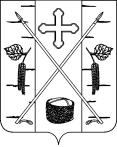 